ESTADO DO AMAZONASTRIBUNAL DE CONTASPROCESSOS JULGADOS PELO EGRÉGIO TRIBUNAL PLENO DO TRIBUNAL DE CONTAS DO ESTADODO AMAZONAS, SOB A PRESIDÊNCIA DO EXMO. SR. CONSELHEIRO ÉRICO XAVIER DESTERRO ESILVA, NA 21ª SESSÃO ADMINISTRATIVA DE 22 DE JUNHO DE 2022.JULGAMENTO EM PAUTA: CONSELHEIRO-RELATOR: ÉRICO XAVIER DESTERRO E SILVA.PROCESSO Nº 005939/2022 – Requerimento de Concessão de Licença Especial, referente ao quinquêniode 2017/2022, bem como a conversão em indenização pecuniária, tendo como interessado o servidorRaimundo Carlos Souza de Oliveira.ACÓRDÃO ADMINISTRATIVO Nº 253/2022: Vistos, relatados e discutidos estes autos acima identificados,ACORDAM os Excelentíssimos Senhores Conselheiros do Tribunal de Contas do Estado do Amazonas,reunidos em Sessão do Tribunal Pleno, no exercício da competência atribuída pelo art. 12, inciso I, alínea“b” e inciso X, da Resolução nº 04/2002-TCE/AM, à unanimidade, nos termos do voto do ExcelentíssimoSenhor Conselheiro-Relator, com base na Informação da DIRH e no Parecer da DIJUR, no sentido de: 9.1.DEFERIR o pedido do servidor Raimundo Carlos Souza de Oliveira, Assistente de Controle Externo "C",matrícula nº 647-5A, lotado na DIDOC, quanto à concessão da Licença Especial de 3 (três) meses, bem comoa conversão de 90 (noventa) dias em indenização pecuniária, referente ao quinquênio 2017/2022, emconsonância com o art. 6°, inciso V, da Lei Estadual nº 3.138/2007 e art. 7º, parágrafo 1º, inciso V, da Lei nº4743/2018 c/c art. 78 da Lei nº 1.762/1986, vedados os descontos de imposto de renda e de caráterprevidenciário; 9.2. DETERMINAR à DRH que: a) Providencie o registro da concessão da Licença Especial eda conversão de 90 (noventa) dias em indenização pecuniária, em razão da licença especial não gozada,referente ao quinquênio 2017/2022; b) Aguarde o cronograma financeiro a ser disponibilizado pela DIORFpara elaboração da respectiva folha de pagamento, conforme Cálculo de Indenização de Licença Especial -DIPREFO; c) Em seguida, encaminhe o caderno processual à DIORF para pagamento das verbasindenizatórias em observância ao cronograma financeiro. 9.3. ARQUIVAR o processo nos termos regimentais,após o cumprimento integral do decisum.PROCESSO Nº 004064/2022 – Requerimento de Concessão de Licença Especial, contada em dobro, tendocomo interessado o servidor Frankney França Serruya.ACÓRDÃO ADMINISTRATIVO Nº 252/2022: Vistos, relatados e discutidos estes autos acima identificados,ACORDAM os Excelentíssimos Senhores Conselheiros do Tribunal de Contas do Estado do Amazonas,reunidos em Sessão do Tribunal Pleno, no exercício da competência atribuída pelo art. 12, inciso I, alínea“b” e inciso X, da Resolução nº 04/2002-TCE/AM, à unanimidade, nos termos do voto do ExcelentíssimoSenhor Conselheiro-Relator, com base na Informação da DIRH e no Parecer da DIJUR, no sentido de: 9.1.DEFERIR o pedido do servidor Frankney França Serruya, Assistente de Controle Externo, matrícula nº000.700-5B, quanto ao direito à contagem em dobro da licença especial não gozada para fins deaposentadoria, referente aos quinquênios 27/07/1988 a 27/07/1993 e 27/07/1993 a 27/07/1998; 9.2.DETERMINAR à DRH que providencie o registro da concessão da Licença Especial e sua contagem emdobro, não gozada, referente aos quinquênios 27/07/1988 a 27/07/1993 e 27/07/1993 a 27/07/1998, paraefeito de aposentadoria, nos assentamentos funcionais do servidor, bem como elabore os atos normativosrelativos ao caso em comento; 9.3. ARQUIVAR o processo nos termos regimentais, após o cumprimentointegral do decisum.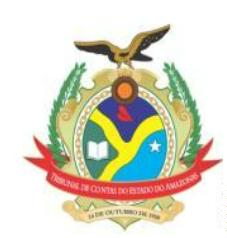 ESTADO DO AMAZONASTRIBUNAL DE CONTASPROCESSO Nº 003983/2022 – Requerimento de Concessão de Licença Especial, contada em dobro, tendocomo interessado o servidor Marco Antonio Favoretti.ACÓRDÃO ADMINISTRATIVO Nº 254/2022: Vistos, relatados e discutidos estes autos acima identificados,ACORDAM os Excelentíssimos Senhores Conselheiros do Tribunal de Contas do Estado do Amazonas,reunidos em Sessão do Tribunal Pleno, no exercício da competência atribuída pelo art. 12, inciso I, alínea “b”e inciso X, da Resolução nº 04/2002-TCE/AM, à unanimidade, nos termos do voto do Excelentíssimo SenhorConselheiro-Relator, com base na Informação da DIRH e no Parecer da DIJUR, no sentido de: 9.1. DEFERIRo pedido do servidor Marco Antonio Favoretti, Assistente Técnico de Controle Externo “C”, matrícula nº000.138-4A, quanto ao direito à contagem em dobro da licença especial não gozada para fins deaposentadoria, referente ao quinquênio 20/12/1988 a 20/12/1993; 9.2. INDEFERIR o pedido do servidorquanto ao direito à contagem em dobro da licença especial não gozada para fins de aposentadoria, referenteao quinquênio 20/12/1993 a 20/12/1998, pois completado após a promulgação da Emenda Constitucional nº20/1998; 9.3. DETERMINAR à DRH que providencie o registro da concessão da Licença Especial e suacontagem em dobro, não gozada, referente ao quinquênio 20/12/1988 a 20/12/1993, para efeito deaposentadoria, nos assentamentos funcionais do servidor, bem como elabore os atos normativos relativos aocaso em comento; 9.4. ARQUIVAR o processo nos termos regimentais, após o cumprimento integral dodecisum.PROCESSO Nº 007615/2022 – Solicitação de Licença para Tratamento de Saúde, tendo como interessada aExcelentíssima Senhora Procuradora, Dra. Elizângela Lima Costa Marinho.ACÓRDÃO ADMINISTRATIVO Nº 255/2022: Vistos, relatados e discutidos estes autos acima identificados,ACORDAM os Excelentíssimos Senhores Conselheiros do Tribunal de Contas do Estado do Amazonas,reunidos em Sessão do Tribunal Pleno, no exercício da competência atribuída pelo art. 12, inciso I, alínea“b” e inciso X, da Resolução nº 04/2002-TCE/AM, à unanimidade, nos termos do voto do ExcelentíssimoSenhor Conselheiro-Relator, com base na Informação da DIRH e no Parecer da DIJUR, no sentido de:.1. DEFERIR o pedido formulado pela Procuradora Elizângela Lima Costa Marinho, referente à concessão9de Licença para Tratamento de Saúde no período de 01/06 a 03/06/2022; 9.2. DETERMINAR à Diretoria deRecursos Humanos que providencie o registro da referida licença médica pleiteada, com base no artigo 3º,incisos V e VI, da Lei Estadual nº 2.423/1996 c/c art. 12, VI, da Resolução nº 04/2002 - TCE/AM; 9.3.ARQUIVAR os presentes autos, após o cumprimento dos procedimentos acima citados, nos termosregimentais.PROCESSO Nº 008474/2021 – Requerimento de Isenção de Imposto de Renda, tendo como interessado oSr. Raimundo Nilo Menezes Nunes.ACÓRDÃO ADMINISTRATIVO Nº 256/2022: Vistos, relatados e discutidos estes autos acima identificados,ACORDAM os Excelentíssimos Senhores Conselheiros do Tribunal de Contas do Estado do Amazonas,reunidos em Sessão do Tribunal Pleno, no exercício da competência atribuída pelo art. 12, inciso I, alínea“b” e inciso X, da Resolução nº 04/2002-TCE/AM, à unanimidade, nos termos do voto do ExcelentíssimoSenhor Conselheiro- Relator, com base na Informação da DIRH e no Parecer da DIJUR, no sentido de: 9.1.INDEFERIR o pedido de isenção de Imposto de Renda formulado pelo Sr. Raimundo Nilo Menezes Nunes,servidor aposentado do TCE/AM, pois não se enquadra nas hipóteses do art. 6º, incisos XIV e XXI, da Lei nº7.713/1988, alterada pela Lei nº 11.052/2004; 9.2. NOTIFICAR o requerente para ciência do decisório,abrindo-lhe prazo para eventual recurso; 9.3. ARQUIVAR o processo nos termos regimentais, após ocumprimento integral do decisum.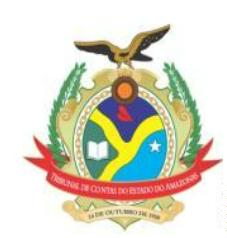 ESTADO DO AMAZONASTRIBUNAL DE CONTASPROCESSO Nº 007934/2022-Projeto de Resolução para a implantação do Sistema de Integridadeno Tribunal de Contas do Estado do Amazonas.ACÓRDÃO ADMINISTRATIVO Nº 259/2022: Vistos, relatados e discutidos estes autos acima identificados,ACORDAM os Excelentíssimos Senhores Conselheiros do Tribunal de Contas do Estado do Amazonas,reunidos em Sessão do Tribunal Pleno, no exercício da competência atribuída pelo art. 12, inciso I, alínea“b” e inciso X, da Resolução nº 04/2002- TCE/AM, à unanimidade, nos termos do voto do ExcelentíssimoSenhor Conselheiro-Relator, com base na CLRI e Consultec, no sentido de: 9.1. Aprovar o Projeto deResolução para a implantação do Sistema de Integridade no Tribunal de Contas do Estado do Amazonas,nos termos da minuta apresentada pela CONSULTEC; 9.2. Determinar o envio dos autos à Secretaria doTribunal Pleno para que proceda à publicação da Resolução aprovada, por meio do setor competente, dandoa devida publicidade ao referido instrumento normativo; 9.3. Determinar aos setores competentes que adotemtodas as medidas pertinentes, ao cumprimento da decisão supra, fazendo as devidas anotações de praxe;9.4. Arquivar os autos após o cumprimento do item acima, nos termos regimentais.PROCESSO Nº 007766/2022 - Minuta de Projeto de Lei para concessão de revisão geral aos servidores doTribunal de Contas do Estado do Amazonas - TCE/AM (Data-Base). ACÓRDÃO ADMINISTRATIVO Nº258/2022: Vistos, relatados e discutidos estes autos acima identificados, ACORDAM os ExcelentíssimosSenhores Conselheiros do Tribunal de Contas do Estado do Amazonas, reunidos em Sessão do TribunalPleno, no exercício da competência atribuída pelo art. 12, inciso I, alínea “b” e inciso X, da Resolução nº04/2002-TCE/AM, à unanimidade, nos termos do voto do Excelentíssimo Senhor Conselheiro-Relator, combase na CLRI e no Parecer da DIJUR, no sentido de: 9.1. APROVAR a Minuta de Projeto de Lei, e anexos,para a revisão geral aos servidores ativos efetivos, estáveis e suplementaristas, bem como aos servidoresinativos e pensionistas, vinculados ao TCE/AM, referente ao período de junho de 2021 a maio de 2022, nopercentual de 11,73% aplicados sobre os valores fixados no art. 2º e anexos IV a VIII da Lei n.º 4.691/2018,mantidos nos anexos I e II da Lei n.º 4.473/2018, com as alterações promovidas pela Lei n.º 5.053/2019, comincidência a partir de 1º de junho de 2022, na forma dos anexos I e IV da Lei n.º 5.579/2021; 9.2. OFICIAR aAssembleia Legislativa do Estado do Amazonas - ALEAM, com Exposição de Motivos, Minuta de Projeto deLei e Anexos, submetendo a matéria ao processo legislativo devido, nos moldes do art. 37, X da CF/1988;9.3. Após, ARQUIVAR o processo nos termos regimentais.SECRETARIA DO TRIBUNAL PLENO DO TRIBUNAL DE CONTAS DO ESTADO DO AMAZONAS, emManaus, 22 de junho de 2022.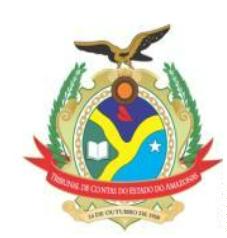 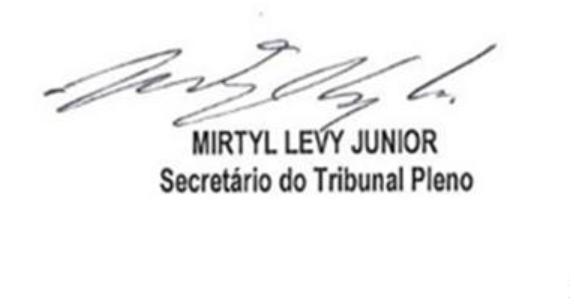 